Инструкция от Окружного школьного совета Торонто (TDSB) для развития навыков чтения в раннем возрасте: руководство для родителей и опекуновИнструкция по развитию навыков чтения в раннем возрасте от TDSBПедагоги стремятся внедрить целенаправленное обучение базовым навыкам чтения в богатый учебный опыт, основанный на сильных сторонах, интересах, увлечениях, жизненном опыте и личности детей. Ниже представлена наша схема обучения чтению в раннем возрасте, в которой изложены важнейшие компоненты эффективного обучения чтению в раннем возрасте и руководство по обучению чтению в TDSB.Схема обучения чтению в раннем возрасте от TDSBКлючевые сообщения, изложенные в этой схеме:	Опыт чтения основывается на предыдущих знаниях учащихся, их сильных сторонах, увлечениях, интересах, идентичности и языковом опыте дома и в сообществе.	Обучение базовым навыкам чтения происходит в целенаправленном и осмысленном контексте, когда учащиеся погружаются в богатый мир чтения, который вызывает радость.	Основой обучения чтению должны быть отзывчивые и заботливые отношения.Комиссия по правам человека Онтарио. Отчёт о запросе в отношении права на чтение Комиссия по правам человека Онтарио опубликовала отчет о запросе в отношении права на чтение, в котором отражены результаты общественного исследования проблем прав человека, затрагивающих учащихся с ограниченными возможностями чтения. В ответ на отчет в отношении запроса Министерство образования выпустило «Эффективное развитие навыков чтения в раннем возрасте: руководство для учителей», которое включает примеры стратегий обучения для развития навыков чтения.Материалы от TDSB, нацеленные на поддержку педагогов в обучении грамотности, отражают рекомендации из отчета в отношении права на чтение, а также гарантируют уважительное отношение к жизненному опыту и личности учащихся и способствуют получения радости от чтения.Какие навыки нужны детям, чтобы научиться читать?Эта таблица демонстрирует взаимосвязь между пониманием детьми устной речи и их навыками чтения слов. Навыки в обеих этих областях объединяются с целью того, чтобы читатели понимали, что они читают, могли испытывать радость, различные эмоции и развивали мотивацию к чтению.Подразделение TDSB Early Years, отвечающее за раннее развитие, вместе с логопедами помогают учителям TDSB понять изложенные здесь стратегии и навыки.Поддержка навыков чтения у детей домаСемьи и лица, осуществляющие уход, могут поддерживать развитие чтения ребенка дома различными способами.Пожалуйста, ознакомьтесь с приведенными ниже советами для семей/опекунов, чтобы поддержать речь детей в следующих ключевых областях:• Игра дома• Разговор дома• Чтение дома• Письмо дома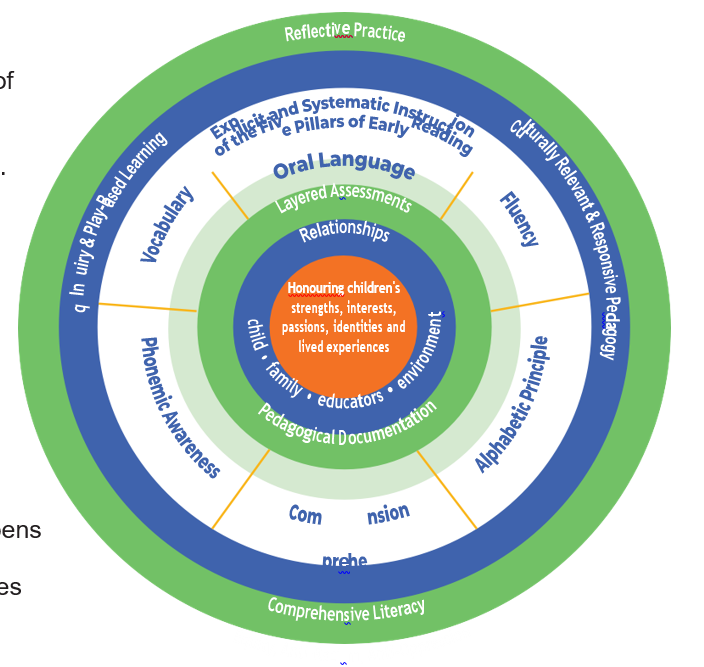 Адаптировано из книги Скарборо «Веревка для чтения» (2001).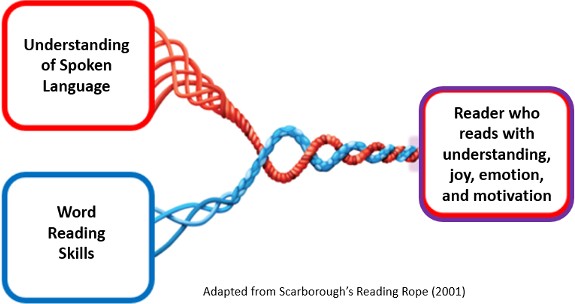 Понимание устной речиНавыки чтения словНавыки в этой области включают в себя:Использование базовых знанийИспользование и понимание слов, предложений и историйРешение проблем – рассуждение – вопросыУчастие в дискуссиях и беседахНавыки в этой области включают в себя:Понимание слогов, звуков и словЗнание и использование звуковых ассоциаций букв для чтения словИспользование стратегий чтения незнакомых слов (например, произнесение вслух)Стратегическое чтение для формирования зрительного распознавания слов.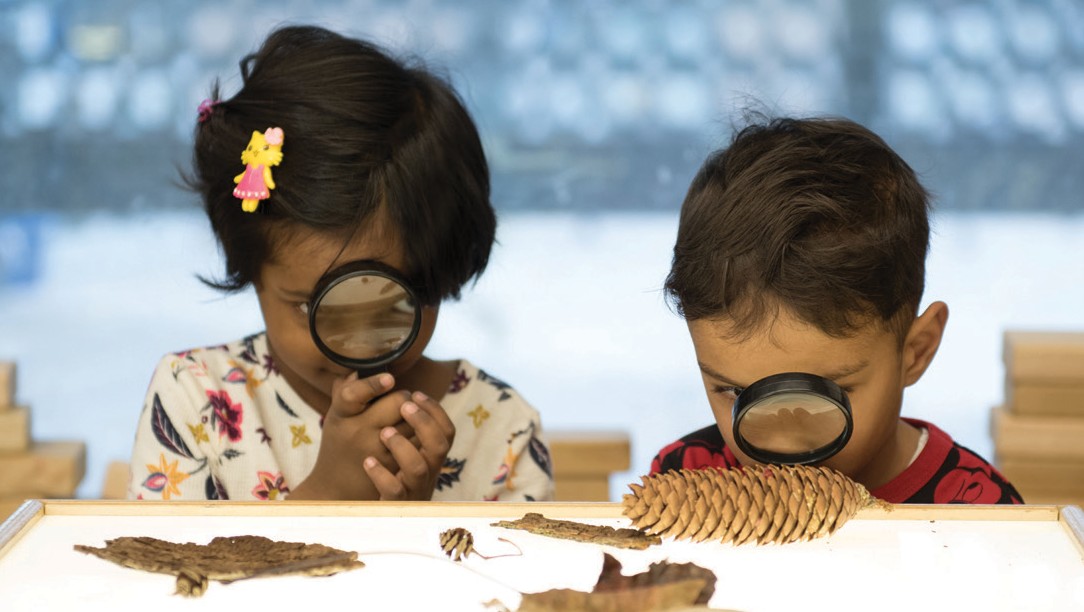 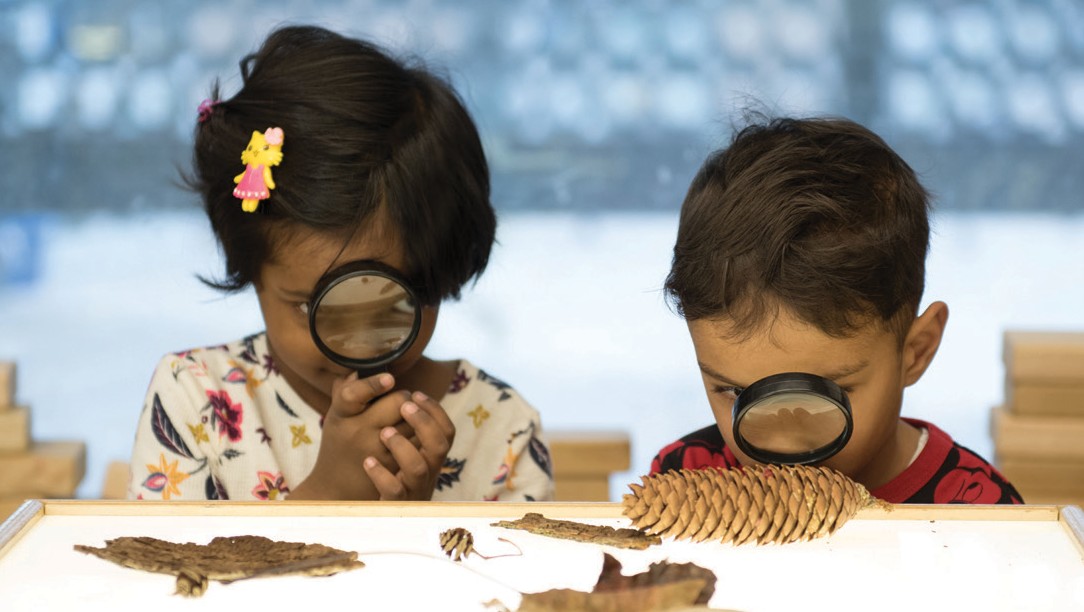 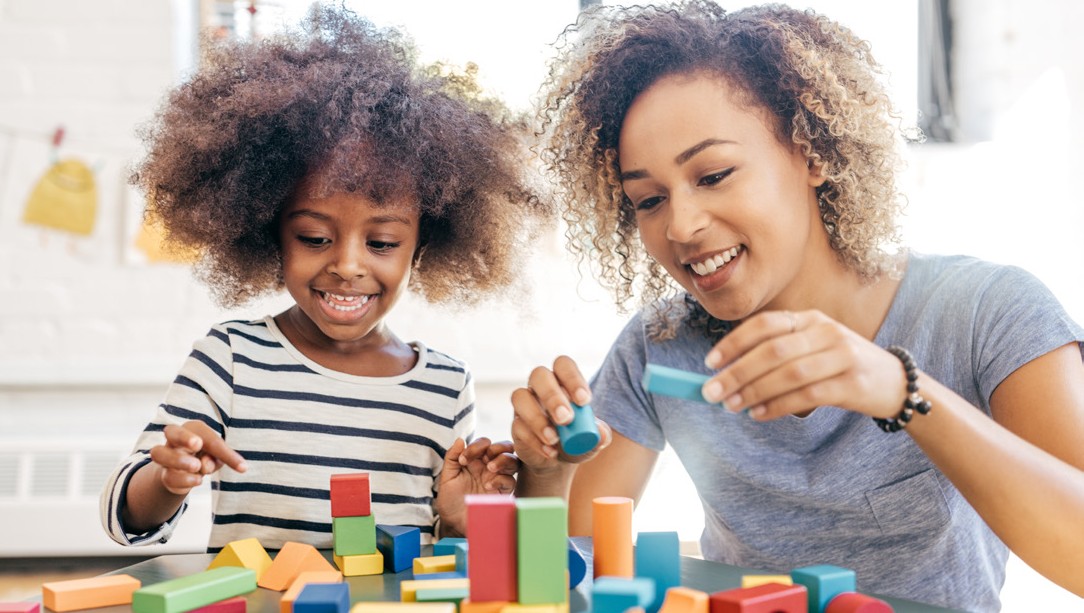 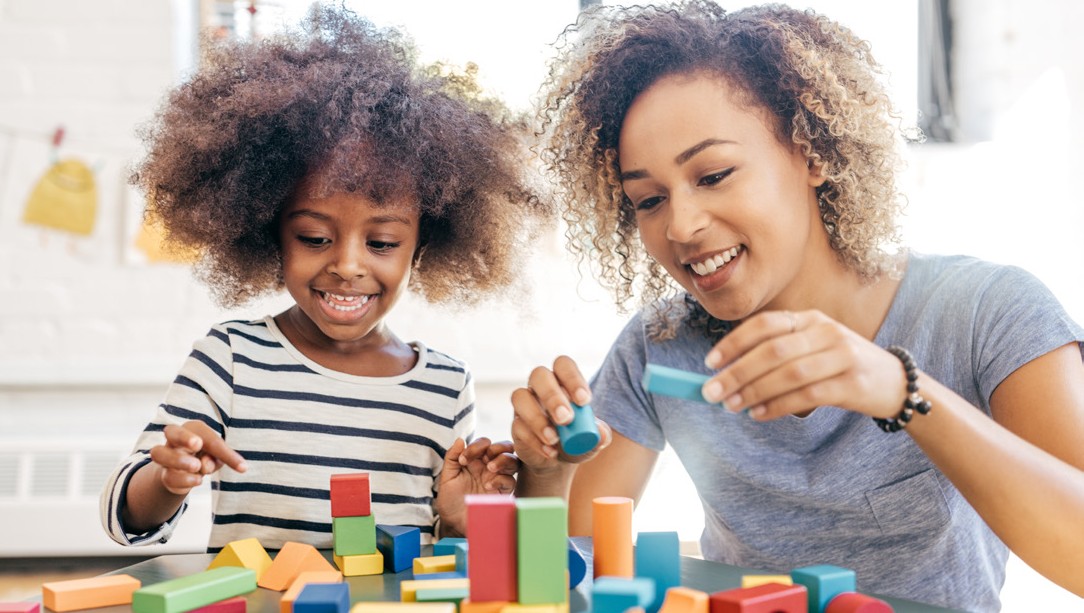 Играем домаРазговариваем домаИграйте, узнавайте, исследуйте вместе с ребенком и радуйтесь своему ребенку. Обучение через игру:Развивает языковые навыки, навыки решения проблем, социальную коммуникацию, саморегуляцию и сосредоточенность.Делает обучение веселым и увлекательнымПозволяет практиковать различные навыкиОбъединяет семьиВот несколько способов использования игр и исследований дома:Играйте вместе в настольные игрыИспользуйте свое воображение, чтобы создать ролевую игру (например, создать магазин, кабинет врача, ресторан и т. д.).Делайте поделки из незакрепленных деталей (например, картонных коробок, чашек, палочек, камней). Попросите детей рассказать вам о своих творениях.Проводите время на природе. Говорите о том, что вы оба видите, слышите и чему удивляетесьРазговаривайте и исследуйте интересы детей (например, если ребенок интересуется автомобилями, спрашивайте детей, какие у них есть вопросы, проводите время, наблюдая за автомобилями на улице, делитесь тем, что вы замечаете об автомобилях, читайте научно-популярную литературу или смотрите видео об автомобилях, чтобы находить ответы на вопросы детей)Разговаривайте и читайте ребенку на родном языке или диалекте вашего дома. Разговор с ребенком помогает построить:Умения слушать и пониматьСильную личную и культурную идентичностьПонимание прошлых и настоящих событийПонимание различных точек зренияСпособность находить разные решения проблемЯзыковые навыки, необходимые для чтения и письмаСоциальные эмоциональные связиВот несколько советов, как создать богатые возможности для общения дома:Читайте книги и смотрите передачи, которые интересны вам и вашей семье.Рассказывайте о собственном опыте взросления.Делитесь важными культурными историямиРассказывайте о шагах, которые вы предпринимаете, когда выполняете задания вместе (например, во время приготовления пищи называйте этапы приготовления и ингредиенты, которые вы используете).Задавайте во время разговора с ребенком вопросы, заставляющие задуматься:Как ты думаешь, почему у них возникли такие чувства?Как ты думаешь, что будет дальше? Откуда ты знал это?Согласен ли ты с____? Почему?Что тебе больше всего понравилось?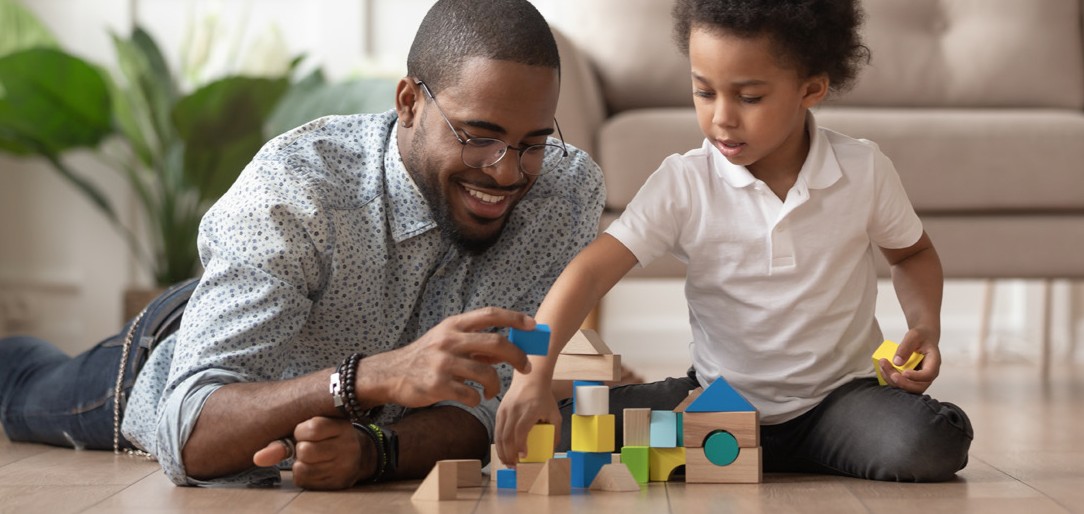 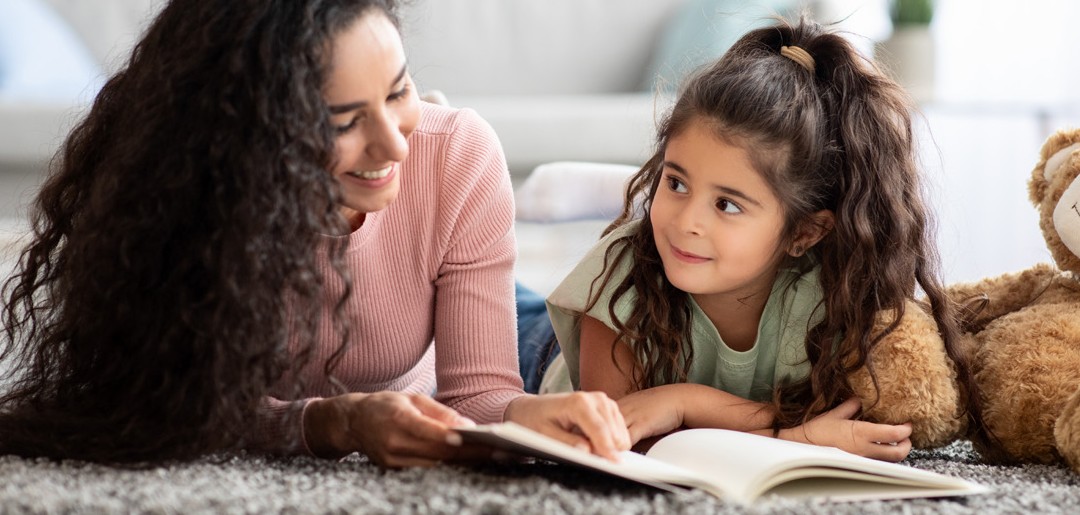 Читаем домаПишем домаРодители и опекуны могут помочь развить навыки чтения в раннем возрасте следующим образом:Игра с языкомХлопайте по слогам (например, «Сколько слогов в слове бабушка? Три!» Совет: предлагайте ребенку положить руку под подбородок. Каждый слог заставляет рот открываться и их подбородок касается их руки)Разбивайте слова на отдельные звуки (например, «Сколько звуков ты слышишь в слове cat?/c/ ... /a/ ... /t/. Три!») Помогайте детям в изучении звуковых буквенных ассоциаций (например, на какой звук начинается твое имя? На какую букву?)Показывайте, как смешивать звуки в слова при чтении (например, /c/ ... /a/ ... /t/ - это «cat»)Показывайте детям, как произносить слова, и помогайте имОбсуждайте значения слов и историйВместе читайте книги и обсуждайте прочитанные книги. Задавайте такие вопросы:Какая часть тебе больше всего понравилась? Почему?Что тебе напомнила эта книга?Какие чувства у тебя вызвала эта история? Почему?Родители и опекуны могут помочь в развитии навыков чтения у детей более старшего возраста следующим образом:Помогайте детям разбивать более длинные слова и говорите об их значениях. (например, com…mun…i…ty, давай озвучим каждую часть и сложим вместе)Вместе читайте и делайте выводы (например, «Как ты думаешь, что герой истории сделает дальше? Почему ты так думаешь?»), задавая вопросы по темам, которые вы читаете, и связывая идеи из текста с собственными воспоминаниями детей.Родители и опекуны могут помочь в развитии навыков письма в раннем возрасте следующим образом:Письмо по образцу и вместе (например, создание списков покупок, поздравительных открыток, текстовых сообщений, написание электронных писем и т. д.)Демонстрация того, как слушать звуки в словах и переводить звуки в буквы при письме (например, «Нам нужны помидоры, какой первый звук в слове tomatoes? /t/ … буква ‘t’ произносится как /t/. Давай напишем ‘t’ для слова tomatoes)Родители и опекуны могут помочь развить навыки письма у детей более старшего возраста следующим образом:Помогать детям говорить о том, что они будут писать, и помогать им организовывать свои мысли и разрабатывать свои идеи (например, «какие слова, по вашему мнению, вы будете использовать в своем письме?»)Предоставлять детям веселые и полезные возможности для письма (например, создание поздравительных открыток, списков покупок, приглашений на вечеринки, благодарственных записок и т. д.)Совместно  читать различные тексты (например, стихи, рассказы, книги по главам, электронные письма, эссе, фактическую информацию) чтобы познакомить детей с различными письменными формами.Рефлексивная практикаИсследование и игровое обучениеПодробное и систематическое обучение пяти столпам раннего чтенияКультурно значимая и отзывчивая педагогикаСловарьУстная речьБеглостьСловарьМногоуровневые оцениванияБеглостьФонематическая осведомленностьВзаимоотношенияАлфавитный принципФонематическая осведомленностьУважение сильных сторон, интересов, увлечений, индивидуальности и жизненного опыта детейАлфавитный принципФонематическая осведомленностьребенок – семья – воспитатели – окружающая средаАлфавитный принципПедагогическая документацияПониманиеВсесторонняя грамотностьПонимание устной речиЧитатель, который читает с пониманием, радостью, эмоциями и мотивациейНавыки чтения словЧитатель, который читает с пониманием, радостью, эмоциями и мотивацией